Protocole de Madrid concernant l’enregistrement international des marquesModification des montants de la taxe individuelle : JaponConformément à la règle 35.2)d) du règlement d’exécution du Protocole de Madrid, le Directeur général de l’Organisation Mondiale de la Propriété Intellectuelle (OMPI) a établi de nouveaux montants, en francs suisses, de la taxe individuelle qui doit être payée lorsque le Japon est désigné dans une demande internationale, dans le cadre d’une désignation postérieure à un enregistrement international et à l’égard du renouvellement d’un enregistrement international dans lequel il a été désigné. À compter du 23 décembre 2023, les montants de la taxe individuelle pour le Japon seront les suivants :  Ces nouveaux montants devront être payés lorsque le Japona)	est désigné dans une demande internationale reçue par l’Office d’origine le 23 décembre 2023 ou après cette date;  oub)	fait l’objet d’une désignation postérieure qui est reçue par l’Office de la partie contractante du titulaire ou présentée directement au Bureau international de l’OMPI à cette date ou à une date ultérieure;  ouc)	a été désigné dans un enregistrement international qui est renouvelé à cette date ou à une date ultérieure.Le 23 novembre 2023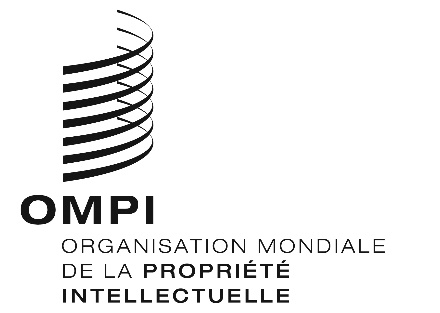 AVIS N° 36/2023AVIS N° 36/2023AVIS N° 36/2023RUBRIQUESRUBRIQUESMontants(en francs suisses)Montants(en francs suisses)RUBRIQUESRUBRIQUESjusqu’au 22 décembre 2023à compter du 23 décembre 2023Demande ou désignation postérieure–  pour une classe de produits ou services–  pour chaque classe supplémentaire304285266250Renouvellement–  pour chaque classe de produits ou services300263